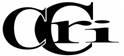 Academic Calendar – Summer 2017Session IRegistration begins for Summer Sessions I & II					April 3 (Mon)Cancellation of classes with insufficient enrollment					May 15 – 16 (Mon – Tue)(Notice:  students will be notified via MyCCRI e-mail)Waiver Registration Day all Locations 9 a.m. – 3 p.m.				May 17 (Wed)(Senior and Unemployed RI Citizens)Session I - Classes begin								May 22 (Mon)Session I – Add period for enrolled students 						May 22 – 24 (Mon – Wed)Session I – Drop period for enrolled students						May 22 – 26 (Mon – Fri)(courses will not appear on transcript)Session I – Faculty report verification of enrollment					May 22 – 26 (Mon – Fri)(VOE’s due by NOON on Friday)No refund of tuition or fees after this date						May 26 (Fri)Holiday (no classes)									May 29 (Mon)Make-up for day & evening courses (May 29 holiday)					June 2 (Fri)Session I – Last day to withdraw from a class to a receive grade of “W”		June 15 (Thu)Finals week for Session I classes							June 26 - 30 (Mon – Fri)Session I – Grades Due by NOON 							July 3 (Mon)Academic Calendar – Summer 2017Session IICancellation of classes with insufficient enrollment					June 27 – 28 (Tue - Wed)(Notice:  students will be notified via MyCCRI e-mail)Waiver Registration Day all Locations 9 a.m. – 3 p.m.				June 29 (Thu)(Senior citizens, Disabled American Veterans and Unemployed RI Citizens)Session II - Classes begin								July 3 (Mon)Session II – Add period for enrolled students 					July 3 –5 (Mon – Wed)Session II – Drop period for enrolled students 					July 3 – 7 (Mon – Fri)(courses will not appear on transcript)Session II – Faculty report verification of enrollment					July 3 –7 (Mon - Fri)(VOE’s due by NOON on Friday)Holiday (no classes)									July 4 (Tue)Make-up for day & evening courses (July 4 holiday)					Jul 7 (Fri)No refund of tuition or fees after this date						July 7 (Fri)Session II – Last day to withdraw from a class to a receive grade of “W”		Aug 3 (Thu)Finals week for Session I classes							Aug 7 – 11 (Mon - Fri)Holiday										Aug 14 (Mon)Session II – Grades Due by NOON 							Aug 15 (Tue)